Holy Quran RequestsVol. EFrom the Archive of Dr Umar AzamFebruary 2015Manchester UKplease publicise in your ASIA TRIBUNE Newspaper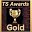 Assalamu Alaikum, Br AshrafPlease publicise the following notice in ASIA TRIBUNE.  JazakAllah._______________________________________________ Assalamu Alaikum,Request the free entire electronic Holy Quran from me in any major world language……including Portuguese, Spanish, Urdu, Indonesian, Malay, Hindi, Bengali, English, Russian, Yoruba etc. etc.Send a Request to me at:softcopyofquran@gmail.comstating the language[s] of your choice and please allow up to 24 hours for the Holy Quran to be sent to you [I wait for the various Requests to come in before emailing at the end of the day].Dr Umar Elahi Azamhttp://powerofdurood.weebly.comUpdate (12/12/2014):  More than 8,000 Entire Holy E-Qurans since 2010 have been distributed by me including the following  languages: Arabic, English, Urdu, Bangla, Hausa, Mindanao (Filipino), Yoruba, Chinese, Russian, Woluf, French, Japanese, Spanish, Polish, Korean, Tamil, Turkish, Hindi, Malay and Marathi.When you make a Request, you will be automatically sent several other valuable Islamic resources eg Family Tree of Muhammad S.A.W.; Islamic Calendar for 1436 A.H.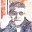 Dear Dr.  I will do it Insha, allah.Please do remember me in your prayers.--                                                                     بســم اللہ الّرحمٰن الّرحیمالســلام علــیکم ورحمتہ اللہ وبرکاتہٗ         طالبِ دعـا   اشرف قریشی ASHRAF M.QURAISHI.Executive Editor (Emeritus).
The Weekly ASIA TRIBUNE
( A Multilingual Asian Americans News Paper)
NEW YORK (USA)
Member; Press Club of New York,Society of Professional Journalists,Asian American Journalists Association.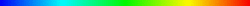 Holy Quran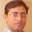 UrduIn urdu pl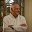 Thanks in advance.

Sent from my iPadSoft Copy of Quran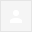 Dear Sir,Kindly send me the Soft Copy of the Glorious Quran and oblige.Jazakallah KhairRegards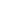 Mohammed Abbas Khanfrom:Yawar Khayyam <yawar.khayyam@gmail.com>to:softcopyofquran@gmail.com (Yes, this is you.) Learn more
date:Sat, Dec 27, 2014 at 10:44 AMsubject:Electronic Holy Quran in Urdu Requiredmailed-by:gmail.comsigned-by:gmail.com:Important mainly because it was sent directly to you. Electronic Holy Quran in Urdu Required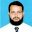 Kindly send me the electronic holy quran in urdu-- Yawar Khayyam
+92-300-2394069from:Ahmed Ali <aalisirohey35@gmail.com>to:softcopyofquran@gmail.com (Yes, this is you.) Learn more
date:Sat, Dec 27, 2014 at 6:49 AMsubject:Send in sindhi languagemailed-by:gmail.comsigned-by:gmail.com:Important mainly because it was sent directly to you. Send in sindhi language12/27/14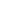 12/28/14from:Jeelani Khan <mjkhanalig@gmail.com>to:softcopyofquran@gmail.com (Yes, this is you.) Learn more
date:Sat, Dec 27, 2014 at 12:01 PMsubject:Holy Quranmailed-by:gmail.comsigned-by:gmail.com:Important mainly because it was sent directly to you12/27/14from:Inam Haq <dr.inam57@gmail.com>to:"softcopyofquran@gmail.com" <softcopyofquran@gmail.com>
date:Sat, Dec 27, 2014 at 11:07 AMsubject:In urdu plmailed-by:gmail.comsigned-by:gmail.com:Important mainly because it was sent directly to you.12/27/14from:Mohammed Abbas Khan <mohammedabbas.khan@yahoo.com>reply-to:Mohammed Abbas Khan <mohammedabbas.khan@yahoo.com>
to:"softcopyofquran@gmail.com" <softcopyofquran@gmail.com>
date:Sat, Dec 27, 2014 at 10:44 AMsubject:Soft Copy of Quranmailed-by:yahoo.comsigned-by:yahoo.com:Important mainly because it was sent directly to you.12/27/1412/27/1412/27/14